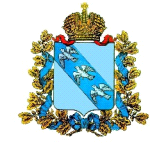 АДМИНИСТРАЦИЯЗУЕВСКОГО СЕЛЬСОВЕТАСОЛНЦЕВСКОГО РАЙОНА                                                  КУРСКОЙ ОБЛАСТИРАСПОРЯЖЕНИЕот 3 сентября 20201года    № 61                         с.ЗуевкаО проверке готовности отдельных категорийграждан Зуевского сельсовета к осенне-зимнему периоду 2021-2022 годов.В целях установления полноты обеспеченности отдельных категорий граждан («группа риска») Зуевского сельсовета запасами топлива, выполнения ими требований Федерального закона от 21.12.1994 г. № 69-ФЗ «О пожарной безопасности», Приказа МЧС РФ от 18.06.2003 г. № 313 «Об утверждении правил пожарной безопасности в Российской Федерации» и проверки соответствия противопожарного состояния личных домовладений граждан установленным требованиям и нормам:1. Создать комиссию по работе в населенных пунктах Зуевского сельсовета Солнцевского района в следующем составе: Председатель комиссии:  Климова Т.М. - заместитель главы      Зуевского сельсовета Солнцевского района. Члены комиссии:  Гридасова Н.Ю. - ведущий специалист-эксперт     Администрации Зуевского сельсовета;                                Шепелева Е.Н. - директор Больше — Княжевского СК;                               Гридасов А.Д. - директор МКУК «Зуевского ЦСДК»;2. Утвердить список граждан Зуевского сельсовета, домовладения которых подлежат обязательной проверке противопожарного состояния (прилагается).3. Комиссии проверку домовладений осуществить в сроки:- с.Дежевка, д.Надежевка, д.Малиновка, с.Сараевка, х.Буланец,  х.Ржаво-Плота - с 01.10. по 04.10.2021 г.;- с.Выползово, д.Гридасово, д.Меловая - с 05.10. по 06.10.2021 г.;-  с.Зуевка, д.Княжая, х.Лучки  - с 07.10. по 08.10.2021 г..4. Контроль за выполнением данного распоряжения оставляю за собой5. Распоряжение вступает в силу со дня его подписания.Глава Зуевского сельсовета                                              М. А. СтрекаловаПриложениек Распоряжению АдминистрацииЗуевского сельсоветаСолнцевского районаот 03.09.2021 г. № 61СПИСОКличных домовладений граждан «группа риска» Зуевского сельсовета,           подлежащих обязательной проверке противопожарного состояния.Село Зуевка:  1. Соклаков Алексей Владимирович                                          злоупотребляет с/н 2. Холодова Валентина Фёдоровна                                            одинокая 3. Щедрина Татьяна Григорьевна                                               многодетная                      4. Асеева Светлана Ивановна                                                      многодетная 5. Миголь Николай Николаевич			                 инвалид 6. Гридасова Нина Николаевна					      инвалидСело Дежевка: 7. Гришаева Анастасия Тихоновна                                              инвалидСело Сараевка:            8. Андрианова Людмила Павловна				       малоимущая   Село Выползово:9. Астахов Владимир Валентинович                             	       злоупотребляет с/н10. Рассохин Юрий Егорович                                                       злоупотребляет с/н11. Зимин Павел Вадимович                                                        малоимущийДеревня Малиновка:12.  Сараев Николай Алексеевич                                                 злоупотребляет с/н 13. Гридасова Елена Николаевна                                                многодетная Деревня Гридасово:14. Хахилев Николай Гаврилович                                               злоупотребляет с/нДеревня Меловая:15. Соклакова Татьяна Григорьевна                                            инвалидДеревня Княжая:  16. Соклаков Юрий Алексеевич                                                   инвалид 17. Шепелев Виктор Иванович                                                     злоупотребляет с/н  Деревня Надежевка: 18. Журенкова Нина Егоровна                                                      инвалидХутор Лучки: 19. Черникова Нина Яковлевна                                                    одинокая Хутор Буланец:20. Спицын Николай Николаевич                                                злоупотребляет с/нХутор Ржаво-Плота:21. Потемкина Светлана Павловна                                              злоупотребляет с/н 